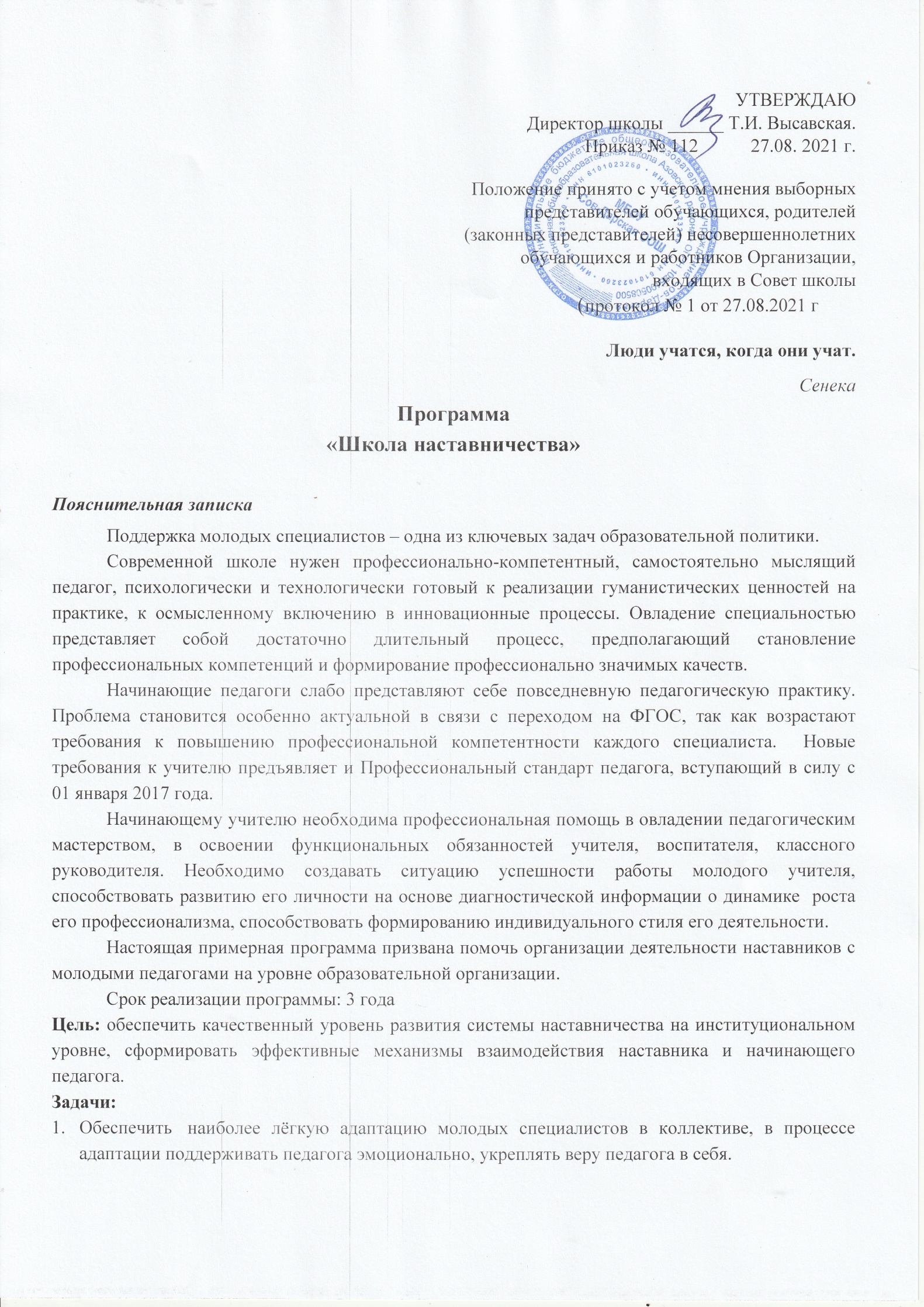 Использовать  эффективные формы повышения профессиональной компетентности и профессионального мастерства молодых специалистов, обеспечить информационное пространство для самостоятельного овладения профессиональными знаниями и навыками.Дифференцированно и целенаправленно планировать методическую работу на основе выявленных потенциальных возможностей начинающего учителя.Повышать профессиональный уровень педагогов с учетом их потребностей, затруднений, достижений.Отслеживать динамику развития профессиональной деятельности каждого педагога.Повышать продуктивность работы педагога и результативность образовательной деятельности.Способствовать планированию  карьеры  молодых специалистов, мотивации к повышению квалификационного уровня.Приобщать молодых специалистов к корпоративной культуре образовательной организации, способствовать объединению  на основе школьных традиций.Ожидаемые результатыдля молодого специалиста:активизация практических, индивидуальных, самостоятельных навыков преподавания;повышение профессиональной компетентности педагогов в вопросах педагогики и психологии;появление собственных продуктов педагогической деятельности (ЦОР/ЭОР, публикаций, методических разработок, дидактических материалов);участие молодых учителей в профессиональных конкурсах, фестивалях;наличие портфолио у каждого молодого педагога;успешное прохождение процедуры аттестации.для наставника:эффективный способ самореализации; повышение квалификации; достижение более высокого уровня профессиональной компетенции.для образовательной организации:успешная адаптация молодых специалистов;повышение уровня закрепляемости молодых специалистов в образовательных организациях района.Принципы наставничествадобровольность;гуманность;соблюдение прав молодого специалиста;соблюдение прав наставника;конфиденциальность;ответственность;искреннее желание помочь в преодолении трудностей;взаимопонимание;способность видеть личность.Примерная программаработы наставника Сиваш О.А.  с молодым педагогом Цымбал О.АФормы и методы
работы педагога-наставника с молодым специалистом:консультирование (индивидуальное, групповое);активные методы (семинары, практические занятия, взаимопосещение уроков, тренинги, собеседование, творческие мастерские, мастер-классы наставников, стажировки и др).Деятельность наставника1-й этап – адаптационный. Наставник определяет круг обязанностей и полномочий молодого специалиста, а также выявляет недостатки в его умениях и навыках, чтобы выработать программу адаптации.2-й этап – основной (проектировочный). Наставник разрабатывает и реализует программу адаптации, осуществляет корректировку профессиональных умений молодого учителя, помогает выстроить ему собственную программу самосовершенствования.3-й этап – контрольно-оценочный. Наставник проверяет уровень профессиональной компетентности молодого педагога, определяет степень его готовности к выполнению своих функциональных обязанностей.МероприятиеМероприятиеДеятельность наставникаРезультат работыРезультат работы1 год 1 год 1 год 1 год 1 год 1 год 1.Выявление профессиональных проблем и образовательных запросов молодого специалиста Выявление профессиональных проблем и образовательных запросов молодого специалиста Подбор/разработка диагностических материалов, методик.Осуществление диагностических процедур  (анкетирование, собеседование)Индивидуальный образовательный маршрут молодого специалиста (далее – МС)Индивидуальный образовательный маршрут молодого специалиста (далее – МС)2.Изучение нормативно-правовой базы.Ведение  школьной документацииИзучение нормативно-правовой базы.Ведение  школьной документацииДеятельность по изучению «Закона об образовании в РФ», локальных актов ОО.Составление рабочей программы.Обучение правилам заполнения журнала,заполнение электронного журнала Компетентность МС в заполнении школьной документацииКомпетентность МС в заполнении школьной документации3.Ознакомление с Профстандартом педагогаОзнакомление с Профстандартом педагогаРазработка программы индивидуального профессионального саморазвития педагогаНаличие программы индивидуального профессионального развитияНаличие программы индивидуального профессионального развития4.Обеспечение каналов многосторонней связи с МСОбеспечение каналов многосторонней связи с МССоздание на личном сайте/блоге наставника страницы для МС; организация общения посредством электронной почты.Возможность  постоянного взаимодействия и общенияВозможность  постоянного взаимодействия и общения5.Проектирование и анализ образовательной деятельности  в контексте требований ФГОСПроектирование и анализ образовательной деятельности  в контексте требований ФГОСОткрытые  занятия наставника,  педагогов школы, их анализ.Практикумы по планированию каждого этапа учебного занятия.Разработка инструментария  для самостоятельного проектирования урока МС.Компетентность молодого педагога в проектировании и анализе урока системно-деятельностного типаКомпетентность молодого педагога в проектировании и анализе урока системно-деятельностного типа6.Освоение современныхобразовательныхтехнологийОсвоение современныхобразовательныхтехнологийПланирование и организация мастер-классов наставника и педагогов школы.Организация работы педмастерской по проектированию урока  с  использованием конкретных технологий обученияОбогащение опыта, умение молодого педагога использовать широкий арсенал современных методов и технологий обучения, динамика в освоении образовательных технологий.Обогащение опыта, умение молодого педагога использовать широкий арсенал современных методов и технологий обучения, динамика в освоении образовательных технологий.7.Формирование позитивного имиджа педагогаФормирование позитивного имиджа педагогаПодборка материалов по вопросам педагогической этики, риторики, культуры.Сборник методических рекомендаций.Практикумы по решению педагогических ситуацийКультура общения с педагогами, родителями обучающихся, обучающимися, освоенные эффективные приемы.Культура общения с педагогами, родителями обучающихся, обучающимися, освоенные эффективные приемы.8.Мониторинг профессионального роста  МСМониторинг профессионального роста  МСВыбор диагностических методик. Осуществление мониторингаКоррекция индивидуального образовательного маршрута  МСКоррекция индивидуального образовательного маршрута  МС9.Определение технического заданияОпределение технического заданияРазработка технического задания МС (с учетом результатов мониторинга ИЛИ на основе перспектив работы на следующий год)Коррекция индивидуального образовательного маршрута  МСКоррекция индивидуального образовательного маршрута  МС10.Итоги реализации программыИтоги реализации программыПодготовка отчета наставника и МС2 год 2 год 2 год 2 год 2 год 2 год 1.Моделирование воспитательной работы классаОрганизация деятельности по изучению вопросов моделирования воспитательной работы Консультации по созданию  рабочей программы по воспитательной работе.Подборка методических рекомендаций  для работы с родителями (тематика родительских собраний, тесты, памятки, сценарии тематических бесед и др.)Организация деятельности по изучению вопросов моделирования воспитательной работы Консультации по созданию  рабочей программы по воспитательной работе.Подборка методических рекомендаций  для работы с родителями (тематика родительских собраний, тесты, памятки, сценарии тематических бесед и др.)Самостоятельное оформление МС школьной документации.Наличие рабочей  программы по предмету, по воспитательной работе.Самостоятельное оформление МС школьной документации.Наличие рабочей  программы по предмету, по воспитательной работе.2.Описание методической темы МСОказание методической помощи наставникомОказание методической помощи наставникомВыбор методической темы МС, освоение технологии работы над выбранной темой Выбор методической темы МС, освоение технологии работы над выбранной темой 3.Создание портфолио МСОрганизация деятельности по изучению вопроса.Презентация портфолио наставником.Организация деятельности по изучению вопроса.Презентация портфолио наставником.Наличие портфолио МСНаличие портфолио МС4.Введение в процесс аттестации. Требования к квалификации.Изучение нормативных документов по аттестации педагогических работниковИзучение нормативных документов по аттестации педагогических работниковПодготовка  МС к прохождению аттестации.Подготовка  МС к прохождению аттестации.5.Проектирование  внеклассных мероприятий в контексте  требований ФГОСОрганизация самостоятельного проектирования внеклассного мероприятия  МС.Анализ и самоанализ внеклассных мероприятий.Организация самостоятельного проектирования внеклассного мероприятия  МС.Анализ и самоанализ внеклассных мероприятий.Компетентность молодого педагога в проектировании и анализе внеклассного мероприятия системно-деятельностного типаКомпетентность молодого педагога в проектировании и анализе внеклассного мероприятия системно-деятельностного типа6.Мониторинг профессионального роста  МСВыбор диагностических методик. Осуществление мониторингаВыбор диагностических методик. Осуществление мониторингаКоррекция индивидуального образовательного маршрута  МСКоррекция индивидуального образовательного маршрута  МС7.Определение технического заданияРазработка технического задания МС (с учетом результатов мониторинга ИЛИ на основе перспектив работы на следующий год)Разработка технического задания МС (с учетом результатов мониторинга ИЛИ на основе перспектив работы на следующий год)Коррекция индивидуального образовательного маршрута  МСКоррекция индивидуального образовательного маршрута  МС8.Итоги реализации программыПодготовка отчета наставника и МСПодготовка отчета наставника и МС3 год3 год3 год3 год3 год3 год1.Разработка рабочей программы  учителя, программы воспитательной работы с классом.Ведение школьной документации.Разработка рабочей программы  учителя, программы воспитательной работы с классом.Ведение школьной документации.Индивидуальное консультирование по возникающим вопросамИндивидуальное консультирование по возникающим вопросамСамостоятельно разработанные рабочие программы по предмету, программы воспитательной работы с классом.Компетентность в оформлении школьной документации.2.Организация внеурочной деятельностиОрганизация внеурочной деятельностиОрганизация и проведение практикум по разработке программы внеурочной деятельности.Организация и проведение практикум по разработке программы внеурочной деятельности.Наличие программы внеурочной деятельности МС3.Продуктивная деятельностьПродуктивная деятельностьОрганизация деятельности педагогической мастерской по разработке и реализации телекоммуникационной инициативыОрганизация деятельности педагогической мастерской по разработке и реализации телекоммуникационной инициативыСовместный проект4.Методическая выставка достижений МСМетодическая выставка достижений МСОказание методической помощиОказание методической помощиУровень профессионализма молодого педагога - систематизация наработок профессиональной деятельности.5.Мониторинг профессионального роста  МСМониторинг профессионального роста  МСВыбор диагностических методик. Осуществление мониторингаВыбор диагностических методик. Осуществление мониторинга6.Итоги реализации программыИтоги реализации программыПодготовка отчета наставника и МСПодготовка отчета наставника и МС